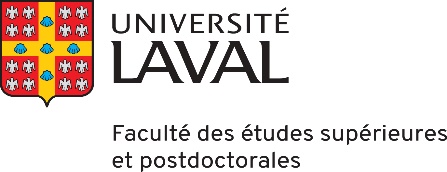 Plan de développement professionnel et personnel pour stagiaire postdoctorale et stagiaire postdoctoral Guide d’élaborationLe plan de développement professionnel et personnel pour stagiaire postdoctorale et stagiaire postdoctoral est un outil de planification personnel. Il permet à la personne stagiaire, en fonction de ses aspirations, d’identifier ses objectifs d’acquisition de nouvelles connaissances techniques, ses objectifs de carrière, ses besoins de développement de compétences transversales, ses objectifs de recherche d’emploi, et la manière de les atteindre. Ce guide se veut un gabarit adaptable selon le contexte et suggère des éléments pouvant être considérés lors de l’élaboration d’un plan développement professionnel et personnel. La ou le stagiaire est invité à élaborer son plan de développement professionnel dans les 3 mois suivant le début du stage. La ou le stagiaire qui le souhaite, peut en discuter avec son mentor.La Faculté des études supérieures et postdoctorales recommande de mettre à jour le plan de développement professionnel et personnel au besoin.DESCRIPTION SOMMAIRE DU PROJET DE STAGEDATES PRÉVUES DE DÉBUT ET DE FIN DU STAGE MON AUTOPORTRAIT PROFESSIONNEL 3.1 Comment est-ce que je me décris? Quelles sont les caractéristiques clés qui me distinguent? 3.2 Quelles sont mes intentions professionnelles? Qu’est-ce que je me souhaite dans ma vie professionnelle? 3.3 Quelles sont mes valeurs? 	3.4 Quelles sont mes forces? 3.5 Quelles sont mes expériences passées qui contribueront au succès de mon stage postdoctoral? Quelles compétences antérieures (techniques, publications, présentations, etc.) vais-je utiliser dans le cadre de ce stage? 3.6 Quels sont les domaines d’apprentissage technique ou de croissance personnelle que je souhaite développer au cours de la prochaine année ? 3.7 Lequel précisément de mes objectifs pourrais-je réaliser dans un court terme (moins de 4 mois) ? 3.8 Lequel précisément de mes objectifs, serait approprié d’être réalisé dans un moyen terme (5 à 10 mois)?   MES EXPLORATIONS ET CHOIX DE CARRIÈRE4.1 Quels sont mes objectifs de carrière à long terme? Comment est-ce que je vois mon avenir professionnel?4.2 De quelle façon vais-je les réaliser?  Quelles sont les actions concrètes qui me permettraient d’y parvenir?4.3 Quelle fonction aimerais-je occuper dans 5 ans? Dans 10 ans ? MES OBJECTIFS SPÉCIFIQUES 5.1 Objectifs d’acquisition de nouvelles connaissances techniques ou de renforcement d’expertiseQuel domaine de recherche aimerais-je explorer dans le cadre de mon stage postdoctoral? Quelles approche ou technique précise avec lesquelles j'aimerais me familiariser durant mon stage? 5.2 Objectifs de développement professionnel Quelles compétences professionnelles aimerais-je développer durant mon stage (travail en équipe, gestion de projet, demande de subvention, écriture d’article scientifique, gestion de livrables, leadership, enseignement, vulgarisation scientifique, mentorat, etc.)? 5.3 Objectifs de développement personnelQuelles habiletés personnelles aimerais-je développer durant mon stage (gestion du stress, confiance en soi, pleine conscience, motivation, productivité, efficacité, relations humaines, persévérance, épanouissement personnel, leadership, etc.) 5.4 Objectifs en recherche d’emploiÀ la lumière de mes objectifs de carrière, quelle stratégie de recherche d’emploi devrais-je adopter?  MES ACTIONSQuelles sont les activités de développement de compétences qui pourraient m’aider à atteindre mes objectifs d’acquisition de nouvelles connaissances techniques, de développement professionnel et personnel, de recherche d’emploi, décrits dans la section précédente? 6.1 Objectifs d’acquisition de nouvelles connaissances techniques ou de renforcement d’expertise (citer 3 activités prioritaires) 6.2 Objectifs de développement professionnel (citer 3 activités prioritaires)6.3 Objectifs de développement personnel (citer 3 activités prioritaires)6.4 Objectifs en recherche d’emploi (citer 3 activités prioritaires)MON CALENDRIER DES ACTIVITÉS7.1 Calendrier prévu pour les activités du stageDétailler les principales étapes de la recherche envisagée dans le cadre de votre stage et les dates d’échéance correspondantes. S’il y a lieu, préciser les séjours prévus à l’extérieur des installations de l’Université Laval et leur durée. Notez que ces séjours à l’extérieur de l’Université Laval ou du centre affilié doivent être formellement autorisés par la FESP.7.2 Participation aux activités de développement professionnel et personnel à l’Université Laval Indiquer les activités de développement de compétences professionnelles et personnelles que vous prévoyez suivre au cours de votre stage. 7.3 Calendrier prévu pour la recherche d’emploiDétailler les principales étapes de votre recherche d’emploi et les dates d’échéance correspondantes. LIENS UTILES Autres ressources pour la préparation de plan développement professionnel et personnel(Certaines ressources sont disponibles en anglais seulement)National Postdoctoral Association (NPA)My IDPImagine Ph.DVitaeDéveloppement personnel et professionnel Faculté des études supérieures et postdoctorales